										проект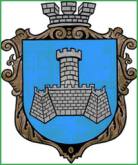 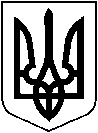 УКРАЇНА                                      ХМІЛЬНИЦЬКА  МІСЬКА  РАДАВінницької  областіВИКОНАВЧИЙ КОМІТЕТР І Ш Е Н Н ЯВід  ______________  2018 р.                                                                  			 		 №                   м.Хмільник   									Про фінансування з міського бюджету у січні  2018 року коштів для надання одноразовоїматеріальної допомоги малозабезпеченим громадянам	У відповідності до рішення 44 сесії міської ради 7 скликання  від  17.11.2017р. № 1175 "Про затвердження Міської комплексної  програму «Добро» на 2018-2020рр.», Порядку використання коштів з міського бюджету,  передбачених на фінансування окремих заходів Міської комплексної програми «Добро», з метою підтримки малозабезпечених громадян м. Хмільника у складних життєвих ситуаціях, керуючись ст.34 Закону України “Про місцеве самоврядування в Україні”,   виконком міської радиВ И Р І Ш И В :Профінансувати у січні 2018 р. кошти з міського бюджету за КПКВК 0813230 для виплати одноразової матеріальної допомоги  громадянам м. Хмільника, які перебувають у складному матеріальному становищі внаслідок важких життєвих обставин згідно додатку  в загальній сумі 2400 грн..Управлінню праці та соціального захисту населення міської ради /І.Тимошенко/ здійснити виплату одержувачам даних коштів і вести їх облік відповідно до Порядку використання коштів з міського бюджету,  передбачених на фінансування окремих заходів Міської комплексної програми «Добро».Контроль за виконанням цього рішення покласти на заступника міського голови з питань діяльності виконавчих органів міської ради А.В.Сташка.              Міський голова					С. Редчик